§611.  Impartial medical adviceOn request of a party or on its own motion the board may in occupational disease cases appoint one or more competent and impartial physicians.  Upon order of the board, the fees and expenses of the health care provider or health care providers must be paid by the employer.  These appointees shall examine the employee and inspect the industrial conditions under which the employee has worked in order to determine the nature, extent and probable duration of the occupational disease, the likelihood of its origin in the industry and the date of incapacity.  Section 207 applies to the filing and subsequent proceedings on the report of the appointees and to examinations and treatments by the employer.  [PL 1991, c. 885, Pt. A, §8 (NEW); PL 1991, c. 885, Pt. A, §§9-11 (AFF).]If a claim is made for death from an occupational disease, an autopsy may be ordered by the board under the supervision of impartial appointees. All proceedings for or payments of compensation to any claimant refusing to permit such an autopsy when ordered are suspended on and during the continuance of such a refusal.  [PL 1991, c. 885, Pt. A, §8 (NEW); PL 1991, c. 885, Pt. A, §§9-11 (AFF).]SECTION HISTORYPL 1991, c. 885, §A8 (NEW). PL 1991, c. 885, §§A9-11 (AFF). The State of Maine claims a copyright in its codified statutes. If you intend to republish this material, we require that you include the following disclaimer in your publication:All copyrights and other rights to statutory text are reserved by the State of Maine. The text included in this publication reflects changes made through the First Regular and First Special Session of the 131st Maine Legislature and is current through November 1. 2023
                    . The text is subject to change without notice. It is a version that has not been officially certified by the Secretary of State. Refer to the Maine Revised Statutes Annotated and supplements for certified text.
                The Office of the Revisor of Statutes also requests that you send us one copy of any statutory publication you may produce. Our goal is not to restrict publishing activity, but to keep track of who is publishing what, to identify any needless duplication and to preserve the State's copyright rights.PLEASE NOTE: The Revisor's Office cannot perform research for or provide legal advice or interpretation of Maine law to the public. If you need legal assistance, please contact a qualified attorney.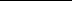 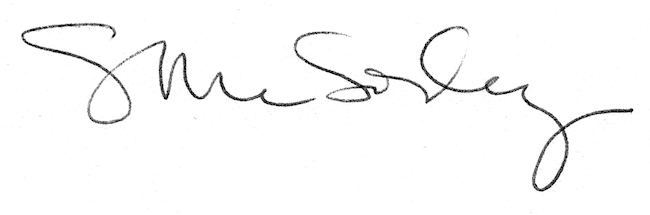 